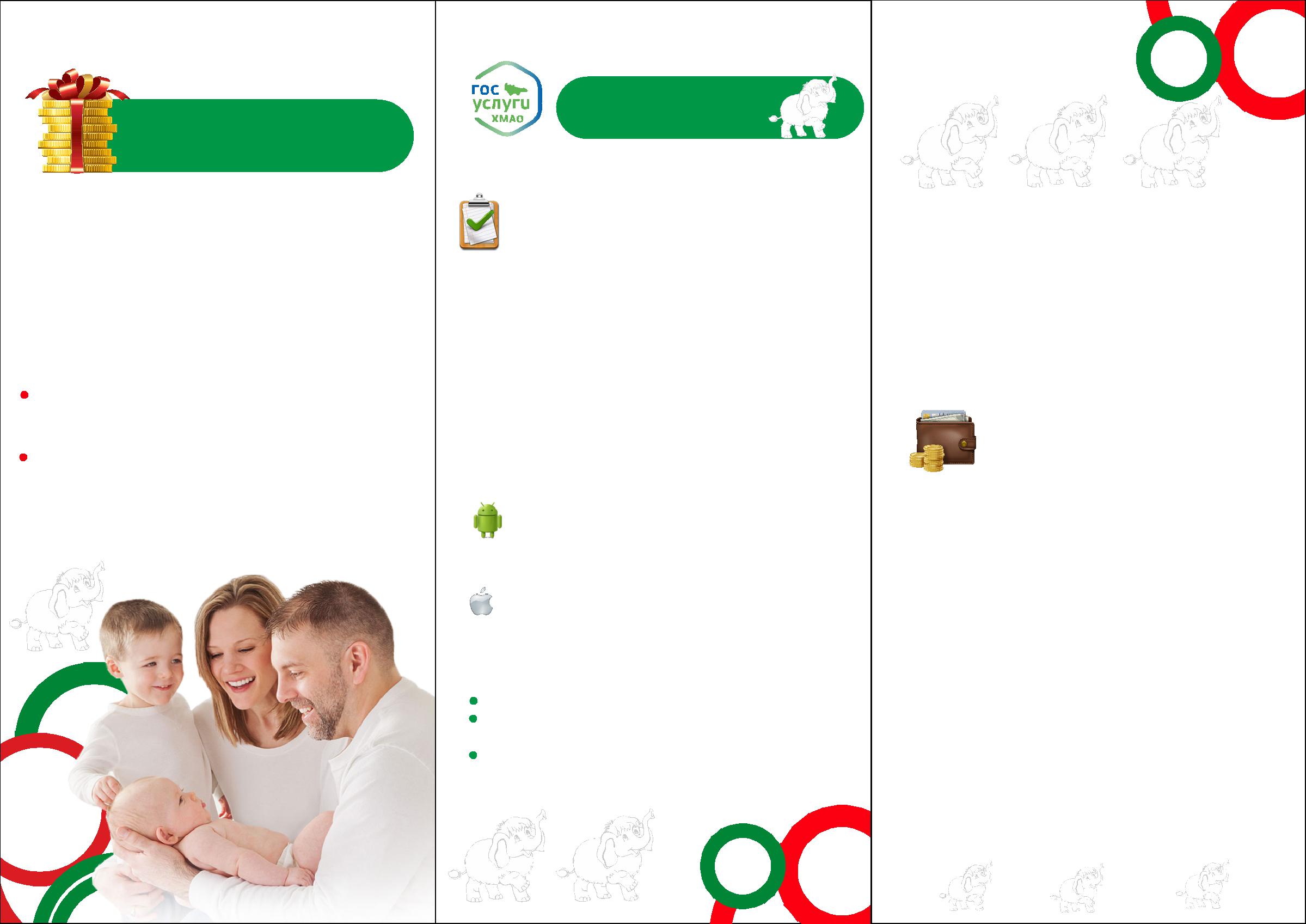 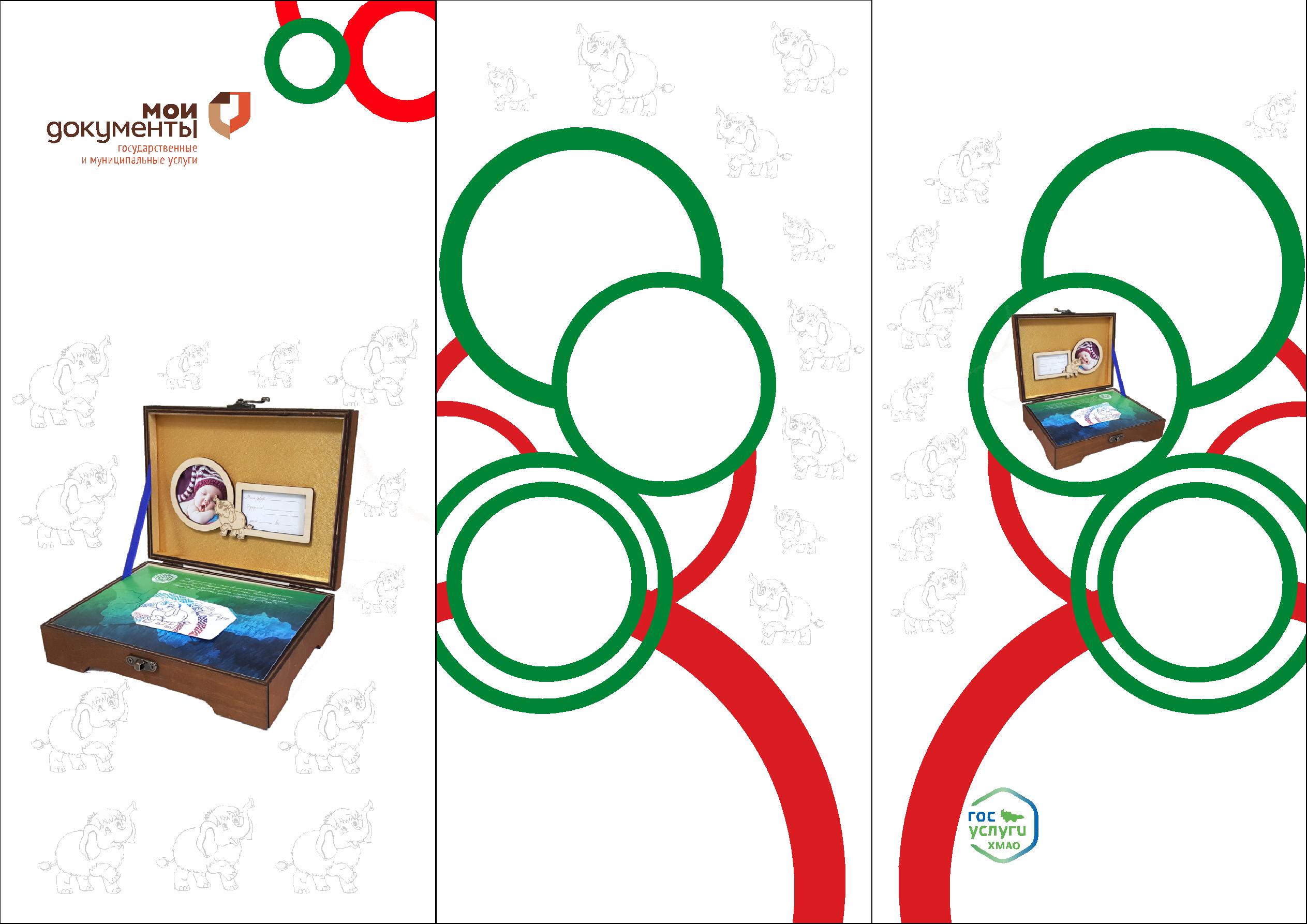 ИнструкцияУважаемые родители!по получениюПоздравляем Васденежной выплатыПоздравляем Васс рождением ребенка!С 1 января 2020 года семьям в связи с рождением ребенкаДля получения денежной выплаты необходимаЕсли у Вас установлено мобильное приложениеС 1 января 2020 года семьям в связи с рождением ребенкарегистрация на Портале госуслуг по адресу«Госуслуги Югры», необходимо проверить актуальность(детей) вручается подарок «Расту в Югре».www.gosuslugi.ru.версии:Подарок предоставляется семье бесплатно на каждого ребенка,Учетная запись должна иметь статус «Подтвержденная».1. В меню мобильного приложения (в верхнем левом углуродившегося с 1 января 2020 года и зарегистрированногоУчетная запись должна иметь статус «Подтвержденная».1. В меню мобильного приложения (в верхнем левом углуродившегося с 1 января 2020 года и зарегистрированногоДля подтверждения учетной записи Вы можетеиконка) , необходимо выбрать пункт «О приложении».в органах ЗАГС автономного округа.Для подтверждения учетной записи Вы можетеиконка) , необходимо выбрать пункт «О приложении».Подарок – это мультиконтентная пластиковая картаобратиться в центр обслуживания, например,Внизу указана версия.номиналом в 20 000 рублей, упакованная в шкатулку.в Многофункциональный центр по месту жительства2. Проверьте наличие доступных обновлений для мобильногоПодарок вручается одному из родителей (законных представи-(МФЦ).приложения «Госуслуги Югры» в маркетах или во вкладкеПодарок вручается одному из родителей (законных представи-«Обновления». При наличии более новой версиителей), являющемуся гражданином РФ, на основаниинеобходимо нажать кнопку «Обновить».свидетельства о рождении ребенка (детей):Далее Вам необходимо подать заявку в мобильномлибо в медицинской организации государственной системыприложенииздравоохранения автономного округа, осуществляющей медици-нскую деятельность по профилю «акушерство и гинекология»в день выписки матери и/или ребенка (детей);Если у Вас не установлено Мобильное приложениеКак получить денежную выплату?либо в органах записи актов гражданского состояния автоно-Если у Вас не установлено Мобильное приложениеКак получить денежную выплату?много округа в день получения свидетельства о рождении ребенка«Госуслуги Югры», то оно доступно для скачивания1.) Необходимо отсканировать QR-код с помощью отдельного(детей).Решение о месте получения подарка принимаютпо ссылкам:1.) Необходимо отсканировать QR-код с помощью отдельногородители (законные представители).приложения, например:При вручении подарка «Расту в Югре» родителем (законнымДля Android:представителем) новорожденного обязательно подписываетсяДля Android: бесплатный сканер QR-кодов / сканерАкт о врученииh ps://play.google.com/store/apps/details?id=ru.rostel.штрих-кода https://play.google.com/store/apps/details?id=tw.hmao&hl=rumobileapp.qrcode.banner&hl=ruДля iOS:Для iOS: Сканер QR-кодов и штрих-кодовh ps://apps.apple.com/ru/app/госуслуги-2.) Запустите мобильное приложениеюгры/id1068129038?l=en2.) Запустите мобильное приложениеюгры/id1068129038?l=enЗатем на главном экране выберите пункт Подарок.Затем на главном экране выберите пункт Подарок.После загрузки приложения нужно:«Расту в Югре»;После загрузки приложения нужно:3.) Заполните необходимые поля в заявке, приложитеПройти авторизацию;3.) Заполните необходимые поля в заявке, приложитеПройти авторизацию;фотографии запрашиваемых документов. После заполненияВвести логин и пароль Вашей учетной записи нафотографии запрашиваемых документов. После заполненияВвести логин и пароль Вашей учетной записи нанажмите кнопку «Подать заявление»;Портале госуслуг;нажмите кнопку «Подать заявление»;Портале госуслуг;4.) Отслеживать статус заявления можно во вкладке:Создать 4 значный цифровой код-пароль для«Подарок «Расту в Югре»/«Мои записи»/«Детали заявления»;дальнейшего использования5.) После принятия положительного решенияпри загрузке мобильного приложения5.) После принятия положительного решенияпри загрузке мобильного приложенияпо Вашему заявлению статус заявления изменитсяна «Удовлетворено». Денежная выплата будет перечисленапо указанным Вами реквизитамПАМЯТКА«РАСТУ В ЮГРЕ»С 1 января 2020 годасемьямДля получения денежной выплаты необходимав связи с рождением ребенка (детей)Для получения денежной выплаты необходимавручается подарок «Расту в Югре».регистрация на Портале госуслуг.Подарок предоставляется семье бесплатнорегистрация на Портале госуслуг.на каждого ребенка, родившегосяУчетная запись должна иметь статус «Подтвержденная».на каждого ребенка, родившегосяУчетная запись должна иметь статус «Подтвержденная».с 1 января 2020 годаДля подтверждения учетной записи Вы можете обратитьсяв центр обслуживания, например, в Многофункциональныйцентр по месту жительства (МФЦ).картаноминаломв 20 000 рублей,упакованнаяв шкатулкуРазработанБюджетным учреждениемДля получения денежной выплаты необходима регистрацияХанты-Мансийскогона Портале госуслуг по адресу www.gosuslugi.ru.автономного округа – ЮгрыУчетная запись должна иметь статус «Подтвержденная».«Ресурсным центром развитияДля подтверждения учетной записи Вы можете обратиться«Ресурсным центром развитияв центр обслуживания, например, в Многофункциональныйсоциального обслуживания»центр по месту жительства (МФЦ).социального обслуживания»Подробная инструкция представлена на обратной стороне памятке